	1. KUŽELKÁŘSKÁ LIGA DOROSTU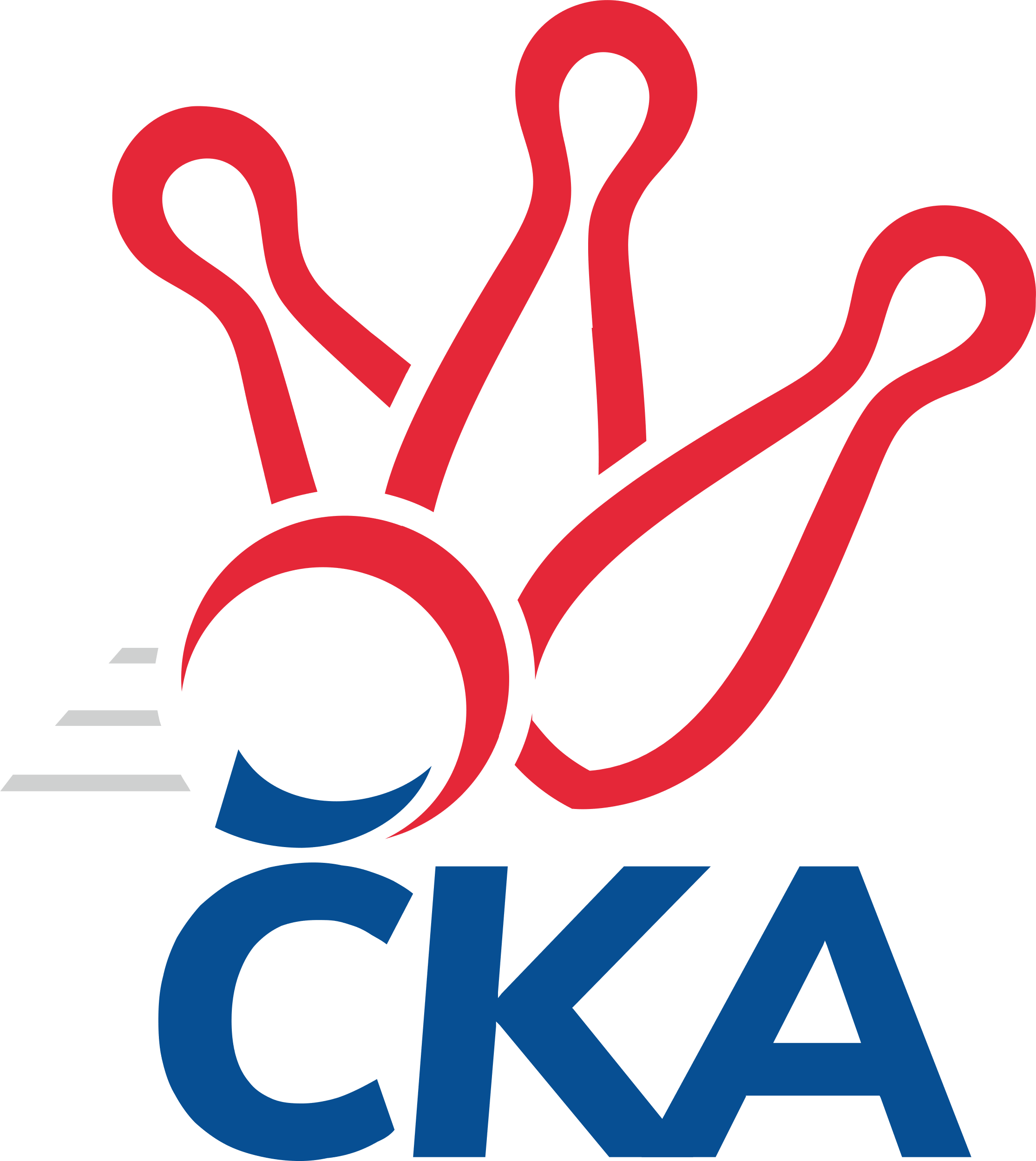 Č. 8Ročník 2022/2023	12.2.2023Nejlepšího výkonu v tomto kole: 1626 dosáhlo družstvo: KK Orel Ivančice1.KLD D 2022/2023Výsledky 8. kolaSouhrnný přehled výsledků:TJ Valašské Meziříčí	- TJ Třebíč	0:2	1541:1599		12.2.TJ Centropen Dačice	- KC Zlín	2:0	1563:1499		12.2.TJ Sokol Vracov	- KK Orel Ivančice	0:2	1618:1626		12.2.Tabulka družstev:	1.	KK Orel Ivančice	8	8	0	0	16 : 0 	 	 1603	16	2.	TJ Třebíč	8	5	0	3	10 : 6 	 	 1595	10	3.	TJ Centropen Dačice	8	3	0	5	6 : 10 	 	 1540	6	4.	KC Zlín	8	3	0	5	6 : 10 	 	 1537	6	5.	TJ Valašské Meziříčí	8	3	0	5	6 : 10 	 	 1490	6	6.	TJ Sokol Vracov	8	2	0	6	4 : 12 	 	 1540	4Podrobné výsledky kola:	 TJ Valašské Meziříčí	1541	0:2	1599	TJ Třebíč	Jakub Hrabovský	128 	 113 	 95 	112	448 	  	 553 	 141	140 	 159	113	Jakub Votava	Jakub Vrubl	147 	 121 	 146 	127	541 	  	 522 	 153	103 	 144	122	Adam Coufal	Andrea Juříčková	129 	 135 	 126 	122	512 	  	 524 	 129	145 	 117	133	Daniel Hakl	Tomáš Juříček	136 	 118 	 110 	124	488 	  	 0 	 	0 	 0		nikdo nenastoupilrozhodčí: Jaroslav ZajíčekNejlepší výkon utkání: 553 - Jakub Votava	 TJ Centropen Dačice	1563	2:0	1499	KC Zlín	Tereza Křížová	139 	 136 	 117 	138	530 	  	 468 	 118	119 	 107	124	Filip Mlčoch	Lukáš Přikryl	139 	 117 	 117 	115	488 	  	 508 	 128	112 	 135	133	Alexandr Polepil	Jakub Hron	137 	 122 	 127 	129	515 	  	 523 	 129	137 	 126	131	Karolina Toncarová	Matyáš Doležal	151 	 135 	 105 	127	518 	  	 0 	 	0 	 0		nikdo nenastoupilrozhodčí: Stanislav KučeraNejlepší výkon utkání: 530 - Tereza Křížová	 TJ Sokol Vracov	1618	0:2	1626	KK Orel Ivančice	Jakub Valko	114 	 112 	 159 	143	528 	  	 556 	 126	143 	 143	144	Adam Eliáš	Petr Bábík	137 	 137 	 142 	121	537 	  	 511 	 141	119 	 121	130	Vojtěch Šmarda	Jaroslav Harca	148 	 124 	 147 	134	553 	  	 559 	 128	142 	 153	136	Jan Svobodarozhodčí: Jan TužilNejlepší výkon utkání: 559 - Jan SvobodaPořadí jednotlivců:	jméno hráče	družstvo	celkem	plné	dorážka	chyby	poměr kuž.	Maximum	1.	Jan Svoboda 	KK Orel Ivančice	553.30	371.0	182.3	4.6	5/5	(565)	2.	Josef Vrbka 	TJ Třebíč	546.67	369.3	177.4	5.8	4/5	(575)	3.	Jaroslav Harca 	TJ Sokol Vracov	537.05	363.3	173.8	6.1	5/5	(588)	4.	Adam Straka 	TJ Třebíč	534.56	366.6	168.0	7.6	4/5	(549)	5.	Jakub Votava 	TJ Třebíč	527.58	367.1	160.5	10.8	4/5	(553)	6.	Vojtěch Šmarda 	KK Orel Ivančice	525.90	366.7	159.2	9.1	5/5	(548)	7.	Filip Mlčoch 	KC Zlín	522.00	362.0	160.0	9.9	5/5	(574)	8.	Adam Eliáš 	KK Orel Ivančice	521.73	365.1	156.6	7.7	5/5	(556)	9.	Tereza Křížová 	TJ Centropen Dačice	516.45	347.0	169.5	6.1	5/5	(555)	10.	Karolína Kuncová 	TJ Centropen Dačice	515.60	352.0	163.6	10.0	5/5	(571)	11.	Petr Bábík 	TJ Sokol Vracov	515.40	357.4	158.1	11.3	5/5	(551)	12.	Karolina Toncarová 	KC Zlín	508.65	352.3	156.4	9.5	5/5	(539)	13.	Alexandr Polepil 	KC Zlín	503.13	350.4	152.8	11.3	4/5	(522)	14.	Martin Tenkl 	TJ Třebíč	497.00	348.9	148.1	10.1	4/5	(507)	15.	Tomáš Juříček 	TJ Valašské Meziříčí	495.85	340.2	155.7	10.4	5/5	(547)	16.	Jakub Hrabovský 	TJ Valašské Meziříčí	488.05	344.9	143.2	13.4	5/5	(517)	17.	Andrea Juříčková 	TJ Valašské Meziříčí	482.10	332.3	149.9	12.4	5/5	(527)	18.	Leoš Kudělka 	TJ Sokol Vracov	482.07	342.6	139.5	14.6	5/5	(527)	19.	Jakub Hron 	TJ Centropen Dačice	479.75	338.8	141.0	14.6	4/5	(515)	20.	Jakub Vrubl 	TJ Valašské Meziříčí	477.80	336.3	141.5	13.7	5/5	(541)	21.	Filip Raštica 	TJ Sokol Vracov	454.60	323.2	131.4	17.0	5/5	(497)		Daniel Hakl 	TJ Třebíč	524.00	366.0	158.0	11.0	1/5	(524)		Matyáš Doležal 	TJ Centropen Dačice	517.83	371.8	146.1	10.8	3/5	(566)		Jakub Valko 	TJ Sokol Vracov	517.50	374.0	143.5	19.0	1/5	(528)		Adam Coufal 	TJ Třebíč	512.83	350.8	162.0	10.0	3/5	(522)		Lukáš Přikryl 	TJ Centropen Dačice	496.25	352.0	144.3	12.4	2/5	(529)		Jan Pipal 	KK Orel Ivančice	491.83	343.0	148.8	12.4	3/5	(524)		Kristýna Macků 	TJ Centropen Dačice	483.00	346.3	136.7	13.7	3/5	(486)		Tomáš Vavro 	KC Zlín	482.00	348.0	134.0	13.1	3/5	(518)		Adam Záhořák 	KC Zlín	471.78	334.9	136.9	16.3	3/5	(544)		Rozálie Pevná 	TJ Třebíč	435.00	334.0	101.0	24.0	1/5	(435)Sportovně technické informace:Starty náhradníků:registrační číslo	jméno a příjmení 	datum startu 	družstvo	číslo startu26641	Jakub Valko	12.02.2023	TJ Sokol Vracov	1x
Hráči dopsaní na soupisku:registrační číslo	jméno a příjmení 	datum startu 	družstvo	27020	Daniel Hakl	12.02.2023	TJ Třebíč	Program dalšího kola:9. kolo26.2.2023	ne	10:00	KC Zlín - KK Orel Ivančice	26.2.2023	ne	10:00	TJ Třebíč - TJ Centropen Dačice	26.2.2023	ne	10:00	TJ Valašské Meziříčí - TJ Sokol Vracov	Nejlepší šestka kola - absolutněNejlepší šestka kola - absolutněNejlepší šestka kola - absolutněNejlepší šestka kola - absolutněNejlepší šestka kola - dle průměru kuželenNejlepší šestka kola - dle průměru kuželenNejlepší šestka kola - dle průměru kuželenNejlepší šestka kola - dle průměru kuželenNejlepší šestka kola - dle průměru kuželenPočetJménoNázev týmuVýkonPočetJménoNázev týmuPrůměr (%)Výkon5xJan SvobodaIvančice5597xJan SvobodaIvančice108.875593xAdam EliášIvančice5561xJakub VotavaTřebíč108.835535xJaroslav HarcaVracov5533xAdam EliášIvančice108.295563xJakub VotavaTřebíč5535xJaroslav HarcaVracov107.75531xJakub VrublVal. Meziříčí5411xJakub VrublVal. Meziříčí106.475413xPetr BábíkVracov5373xPetr BábíkVracov104.59537